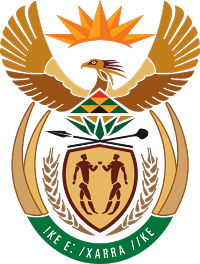 MINISTRY FOR COOPERATIVE GOVERNANCE AND TRADITIONAL AFFAIRSREPUBLIC OF SOUTH AFRICANATIONAL ASSEMBLYQUESTION FOR WRITTEN REPLYQUESTION NUMBER 939 / 2020939.	Inkosi B N Luthuli (IFP) to ask the Minister of Cooperative Governance and Traditional Affairs:Whether, in light of the rationality of some of the regulations and conditions of the Covid-19 state of disaster lockdown and taking into consideration the constitutional values of accountability, responsiveness and openness, her department has any policy in place that makes it imperative that regulations are accompanied by clear and concise explanations that enunciate the rationality of their aim; if not, why not; if so, what are the relevant details? NW1228EREPLY:The information requested by the Honourable Member is not readily available in the Department. The information will be submitted to the Honourable Member as soon as it is availableThank you